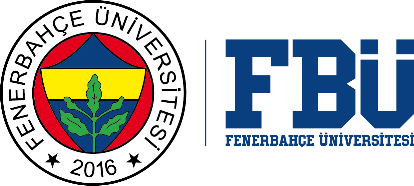 FENERBAHÇE UNIVERSITY GRADUATE SCHOOLREGISTRATION CANCELLATION REQUEST FORM…../..…/20….I am a master's non thesis/ master's thesis/ doctorate program student in the ………………………………………….… department with the number ……………………………… I want to cancel my registration voluntarily.I kindly request your information.Name SurnameCommunication AddressPhone NumberEmail AddressDateSignature